§6506.  County commissioners' report1.  Contents of the report.  The county commissioners shall, at a regular meeting, make a report of their general estimate of damages and cause it to be recorded.  In their report, the commissioners shall state specifically:A.  The terms and conditions imposed by them; and  [PL 1987, c. 141, Pt. A, §6 (NEW).]B.  The rights and obligations of each party.  [PL 1987, c. 141, Pt. A, §6 (NEW).][PL 1987, c. 141, Pt. A, §6 (NEW).]2.  Notice of damage award.  After the report has been recorded, the county commissioners' clerk shall prepare a notice to each person stating the amount of damages awarded to that person.  An officer shall serve the notice on those residing in the State.  Notice to others must be by publication 3 weeks successively in a newspaper printed in the county.  If there is no newspaper printed in the county, the notice must be published in a newspaper of general circulation in the area where the property is located.[RR 2021, c. 1, Pt. B, §428 (COR).]3.  Expense of notice.  The expense of the notice shall be added to the costs of the proceedings which the taker shall pay.[PL 1987, c. 141, Pt. A, §6 (NEW).]SECTION HISTORYPL 1987, c. 141, §A6 (NEW). RR 2021, c. 1, Pt. B, §428 (COR). The State of Maine claims a copyright in its codified statutes. If you intend to republish this material, we require that you include the following disclaimer in your publication:All copyrights and other rights to statutory text are reserved by the State of Maine. The text included in this publication reflects changes made through the First Regular and First Special Session of the 131st Maine Legislature and is current through November 1. 2023
                    . The text is subject to change without notice. It is a version that has not been officially certified by the Secretary of State. Refer to the Maine Revised Statutes Annotated and supplements for certified text.
                The Office of the Revisor of Statutes also requests that you send us one copy of any statutory publication you may produce. Our goal is not to restrict publishing activity, but to keep track of who is publishing what, to identify any needless duplication and to preserve the State's copyright rights.PLEASE NOTE: The Revisor's Office cannot perform research for or provide legal advice or interpretation of Maine law to the public. If you need legal assistance, please contact a qualified attorney.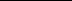 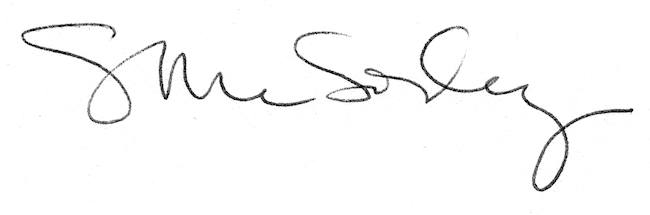 